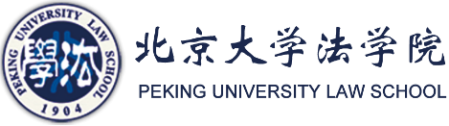 北京大学法律硕士毕业实习介绍信　    　　    　　         ：兹有我院      级     　　专业学生，姓名：  　    ，学号：           ，性别： 　，出生于 　    　年　　 月，联系电话：　　　       ，前去你处联系实习事宜。该生预计实习期间：      年    月    日至      年    月    日。实习期间，可保证出勤的时间表如下（每周三天以上）：我院已督促该生遵守贵单位工作纪律，按约定的时间准时出勤；因故请假须按贵单位规定办理请假手续。若该生无故违反贵单位有关工作纪律，请及时给我院反馈。联系人：史诗  李彦恺联系地址：北京大学法学院就业指导办公室联系电话：010－62757816北京大学法学院年    月    日毕业实习介绍信回执北京大学法学院：兹同意接收你单位学生　　　　，学号：    　　　　来我单位实习，实习岗位为         部门            职务，并按照你单位介绍信中相关规定进行工作。此复！单位名称（盖章）：实习指导老师：联系电话：年　　月　　日  北京大学法学院毕业实习纪律要求严格遵守国家相关法律法规及《北京大学研究生手册》中的各项规定；严格遵守实习单位的各项规定和要求，特别注意实习单位的保密工作。服从实习单位和实习指导老师的安排，本着虚心学习的态度，切实参与、帮助实习单位的工作；严格考勤，主动在鉴定表上记录出勤情况，确实因病、因事不能出勤的，需向实习指导老师或部门负责人请假。注意维护北京大学、法学院和实习单位的声誉，不得损害任何一方的利益；不得向实习单位提出任何不合理的要求，不得干扰实习单位领导和其他人员的工作和生活；不得以实习单位、北京大学或法学院的名义或个人擅自对外接受、办理案件，收受费用；注意个人安全和个人正当权益的维护。出勤时间星期一星期二星期三星期四星期五上午下午